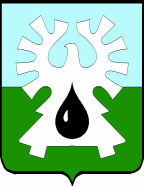 МУНИЦИПАЛЬНОЕ ОБРАЗОВАНИЕ ГОРОД УРАЙХАНТЫ-МАНСИЙСКИЙ АТОНОМНЫЙ ОКРУГ-ЮГРА        ДУМА ГОРОДА УРАЙ       РЕШЕНИЕот 24 октября 2019 года                                                                               № 74О размерах ежемесячного денежного вознаграждения депутатов, выборных должностных лиц местного самоуправления, осуществляющих свои полномочия на постоянной основе в муниципальном образовании городской округ город УрайНа основании пункта 4 статьи 86 Бюджетного кодекса Российской Федерации и статьи 2 Закона Ханты-Мансийского автономного округа - Югры от 28.12.2007 №201-оз «О гарантиях осуществления полномочий депутата, члена выборного органа местного самоуправления, выборного должностного лица местного самоуправления в Ханты-Мансийском автономном округе – Югре» Дума города Урай решила:1. Определить размеры ежемесячного денежного вознаграждения депутатов, выборных должностных лиц местного самоуправления, осуществляющих свои полномочия на постоянной основе в муниципальном образовании городской округ город Урай, согласно приложению.2. Признать утратившим силу решение Думы города Урай от 22.11.2018 №69 «О размерах ежемесячного денежного вознаграждения депутатов, выборных должностных лиц местного самоуправления, осуществляющих свои полномочия на постоянной основе в муниципальном образовании  городской округ город Урай».3. Настоящее решение вступает в силу с 01.01.2020 года. Для расчета премии по результатам работы за 2019 год применяются  размеры ежемесячного денежного вознаграждения депутатов, выборных должностных лиц местного самоуправления, осуществляющих свои полномочия на постоянной основе в муниципальном образовании городской округ город Урай в соответствии с редакцией, действующей до 01.01.2020 года. 4. Опубликовать настоящее решение в газете «Знамя». Председатель Думы города Урай                  Исполняющий обязанности                                                                          главы города Урай_______________ Г.П.Александрова                _______________ И.А. Козлов                                                                             25 октября 2019 г.Приложение к решению Думы города Урайот 24 октября 2019г. № 74 Размеры ежемесячного денежного вознаграждения депутатов, выборных должностных лиц местного самоуправления, осуществляющих свои полномочия на постоянной основе в муниципальном образовании городской округ город УрайРазмеры ежемесячного денежного вознаграждения депутатов, выборных должностных лиц местного самоуправления, осуществляющих свои полномочия на постоянной основе в муниципальном образовании городской округ город УрайНаименование должностиРазмер ежемесячного денежного вознаграждения                              (руб.)Глава города Урай14194Председатель Думы города Урай14194Заместитель председателя Думы города Урай10688